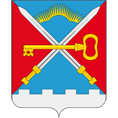 СОВЕТ ДЕПУТАТОВСЕЛЬСКОГО ПОСЕЛЕНИЯ АЛАКУРТТИКАНДАЛАКШСКОГО РАЙОНАЧЕТВЕРТОГО СОЗЫВА          РЕШЕНИЕот «04» апреля 2019 года                                                                                                    № 508О внесении изменений в решение  «О внесение изменений в решение «Об установлении на территории сельского поселения Алакуртти Кандалакшского района налога на имущество физических лиц», утвержденное Советом депутатов сельского поселения Алакуртти от 24.11.2016 №30», утвержденное решением  от 07.12.2018 №474 (в ред. от 30.03.2018 №422)В соответствии с Федеральным законом от 06.10.2003 № 131-ФЗ «Об общих принципах организации местного самоуправления в Российской Федерации», Налоговым кодексом Российской Федерации и Уставом сельского поселения Алакуртти Кандалакшского района, на основании экспертного  заключения от 01.03.2019 №05-03/715-МП, протеста Прокуратуры города Кандалакша от 26.03.2019 №4-243в-2019,на основании открытого голосования Совет депутатов сельское поселение Алакуртти Кандалакшского района РЕШИЛ:1.Внести изменения в решение «О внесении изменений в решение «Об установлении на территории сельского поселения Алакуртти Кандалакшского района налога на имущество физических лиц», утвержденное Советом депутатов сельского поселения Алакуртти от 24.11.2016 №302», утвержденное решением от 07.12.2018 №474 .	1.1. Данное решение распространяется на правонарушения, связанные с исчислением налога на имущество физических лиц с 1 января 2017 года. 2. Опубликовать настоящее решение в информационном бюллетене «Алакуртти – наша земля» и на официальном сайте администрации сельского поселения Алакуртти Кандалакшского района.Глава сельского поселения Алакуртти                                                           А.П. Самарин                                                               